1º BCS EJERCICIOS DE REPASO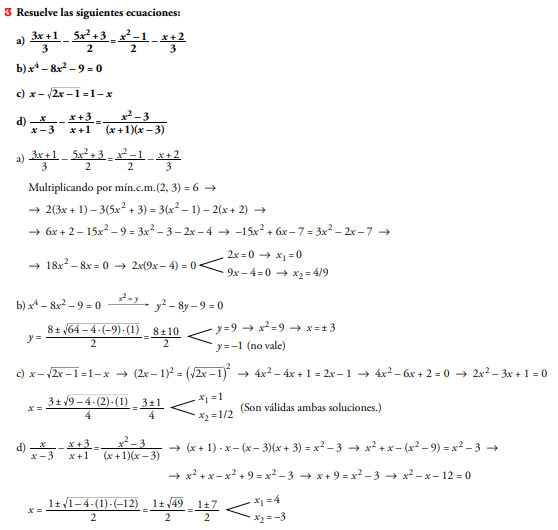 CONTINUACIÓN EJERCICIOS DE REPASO....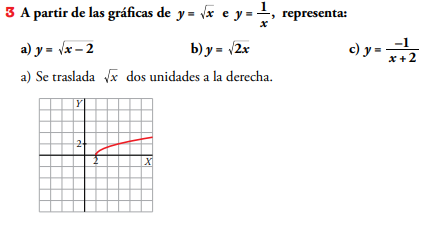 _______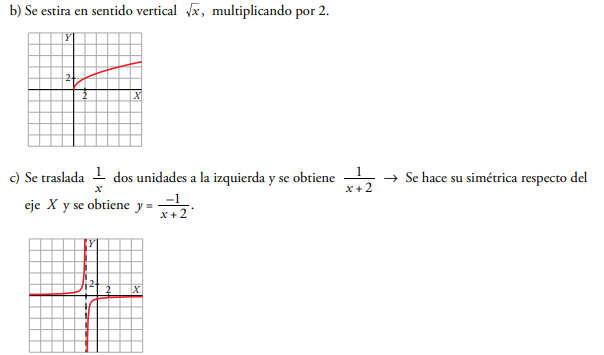 1º BCS AMPLIACIÓN: LEER LA PÁGINA 225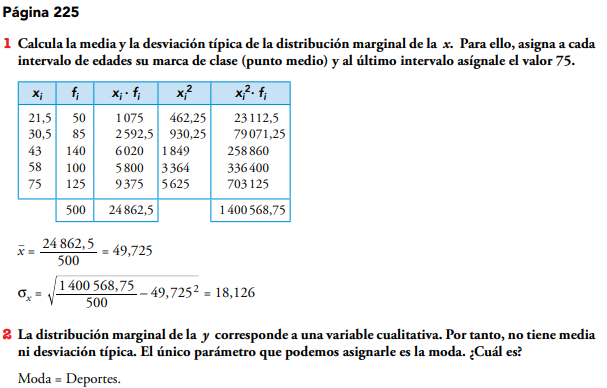 